Министерство образования и науки Республики Казахстанhttps://zoom.us/j/8407621030Meeting ID: 840 762 1030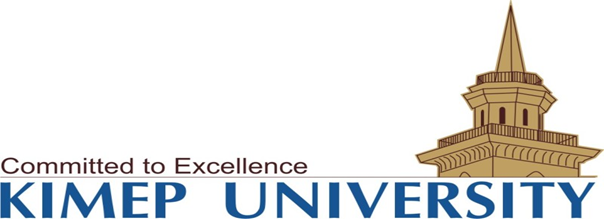 «Approved»Chair of IR&RS Department _________________________________Dean, College of Social Sciences___________________________________Vice President of Academic Affairs_________________________________«_____»___________2022СиллабусKIMEP grading scaleКалендарь реализации содержания учебного курса:Профессор                                               д.и.н. Жанат Бековна Кундакбаева Название дисциплины Современная история КазахстанаКод дисциплиныПреподавательПрофессор Жанат Кундакбаеваe-mailjanbekkun@mail.ruтелефон+7773415064Aim of courseThis course is designed to introduce the history and culture of the contemporary Kazakhstan since the beginning of the XX c. In this course, students will learn about some of the important political, economic, social, intellectual, cultural changes that have shaped the development of Kazakhstan. The course will be taught using materials on the world-wide web (web), and all study aids and materials necessary for students’ successful completion of the course are part of this web site. The course also helps students to develop an understanding of the academic discipline of history and supports the general educational goals of historians.Философия преподаванияThe main objective of this course is that students acquire a body of basic knowledge, which will enable them to analyze the recent past of the history of Kazakhstan.Expected Learning OutcomesА) cognitive: 1.	To assimilate a complete and detailed knowledge of the historical problems that will arise during the course2.	Become acquainted with the origins of the Kazakhstani nation and the difficulties in its implementation in the twentieth century; 3.	demonstrate an understanding of a long-term perspective on the problems is an essential tool for the critical perception of today's Kazakhstan; Б) functional: be able to4.	to develop a student's understanding of the issues of our history in Global context;5.	learn to critically analyze texts, pictures and documentaries, understanding the deeper motivations of their creators and the specific interests that drive them; 6.	To apply the methods of analysis of the past to the historian's own present problems. Students will learn to compare and contrast the features of specific historical periods;В) Systemic: be able to7.	improve students critical thinking and ability to present and defend a position;8.	Identify, describe, analyze and evaluate current legal, judicial, and political systems of the Republic of Kazakhstan;9.	make an analysis of learning outcomes of the course, generalize them through scientific essays, presentations, reviews, scientific review, etc.); Г) Social: be able to 10.	constructive educational and social interaction and cooperation in the group;11.	acquire adequate information to make intelligent and effective decisions.12.	have a multidisciplinary approach that goes beyond the more restrictive frontiers of space and knowledge.13.	To be able to lead teams trained to work together Д) metacompetenсes: be able to14.	Identify, describe, and evaluate the ways in which past forms the manner in which we live today and interconnect with other nations of post-soviet space.Информационные ресурсыУчебная литература:Kundakbayeva Zh. The history of Kazakhstan from the earliest period to the present time. Vol. I from the earliest period to 1991. Almaty: Qazaq University, 2016. 326Движение  Алаш.  /Сборник документов и материалов /. Алаш қозғалысы. /Құжаттар  мен материалдар жинағы/. В 4 –х томах. 1-4 тт. - Алматы, 2004, 2005, 2010. История Казахстана. Курс лекций.  – Алматы: Нұрпресс, 2011. Новейшая история Казахстана.Хрестоматия. (1917-1939). 1т. - Алматы, 2007.Қазақстан (Қазақ елі) тарихы. – 4 кітаптан тұратын оқулық. -  Алматы: Қазақ университеті, 2016. Ұлы Дала тарихы: учебное пособие. – Астана: Zhasyl Orda, 2015.                Тәуелсіз Қазақстан тарихы: Хрестоматия. – Алматы: Қазақ университеті, 2013. Алашорда. Фотоальбом. Алматы, 2012.Омарбеков Т.О. Голодомор в Казахстане. Хрестоматия. Алматы, Қазақ университеті, 2013. Койгелдиев М.К. Сталинизм и репрессии в Казахстане 1920-1940-х годов.  Алматы,  2009. Взгляд в будущее: модернизация общественного сознания.  12 апреля 2017 года.  Семь граней Великой степи. 21 ноября 2018 года. Послание Президента РК К.К.Токаева. Конструктивный общественный диалог-основа стабильности и процветания Казахстана.2 сентября 2019 года.  http://www.akorda.kz  Интернет-ресурсы: http://www.akorda.kz http://www.rkcntidad.kzhttp://www.ncai.kzhttp:elibrary.ruАкадемическая политика курсав условиях дистанционного обученияAcademic Behaviour Rules:Compulsory attendance in the classroom, the impermissibility of  late attendance. Without advance notice of absence and undue tardiness to the teacher is estimated at 0 points.Submission of assignments (Independent work of students, midterm control, laboratory tasks, projects and etc.) prior to the deadlines.  The violation of submission deadlines leads to the deduction of penalty points.Academic values:Academic honesty and integrity: independent performance of assignments; inadmissibility of plagiarism, forgery, cheating at all stages of the knowledge control, and disrespectful attitude towards teachers.90-100		Pass		A+85-89		Pass		A80-84		Pass		A-77-79		Pass		B+73-76		Pass		B70-72		Pass		B-67-69		Pass		C+63-66		Pass		C60-62		Pass		C-57-59		Pass		D+53-56		Pass		D50-52		Pass 		D-Below 50 	Failure	               F	                            Incomplete	 Iнеделядататемыбаллы24.01Вводная лекция26.01Лекция Положение Казахстана до 1917 года131.01Лекция 1 Строительство советской модели национально-государственного устройства в Казахстане, 1917-1939 гг.102.02Лекция 1 Строительство советской модели национально-государственного устройства в Казахстане, 1917-1939 гг. Этапы образования КАССР207.02Лекция 2 Национально-государственное размежевание Центральной Азии 1924 г.- 1925 г. Воссоединение казахских земель209.02Лекция 2 Национально-государственное размежевание Центральной Азии 1924 г.- 1925 г. Воссоединение казахских земель Завершение административного переустройства КАССР314.02Лекция 3 Советская модернизация экономики Казахстана-ИндустриализацияПрезентации10 316.02Лекция 4 советская модернизации сельского хозяйства Коллективизация Перевод сельского хозяйства Казахстана на социалистические рельсы: цели и последствиябаллов421.02Лекция 5 Советская культурная модернизация-культурная революцияПрезентации10 баллов423.02Лекция 6 Национальная политика советского государства 1955-1991 гг.528.02Лекция 6 Национальная политика советского государства 1955-1991 гг.502.03Лекция 7 Казахстан в хрущевскую эру,1953-1964 гг.607.03Лекция 8 Казахстан в эпоху позднего социализма, 1964-1982609.03Лекция 8 Казахстан в эпоху позднего социализма, 1964-1982. Экологические проблемы714-20.03Лекция 9 Казахстан в период перестройкиРубежныйКонтроль130 баллов21.03-27.03каникулы821.03Лекция 9 Казахстан накануне распада СССР823.03Лекция 10 Формирование границ РК928.03Лекция 10 Формирование границ РК930.03Лекция 11 Миграции и демографические процессы в РК1004.04Лекция 12 Политика этнической миграции в РК1006.04Лекция 13 Теории строительства нации 1111.04Лекция 14 Какую нацию строим в Казахстане?1113.04на 10 баллов Демографические процессы в РКпрезентации1218.04на 10 баллов Политика этнической миграции в РКпрезентации1220.04на 10 баллов Какую нацию мы строим в Казахстане? Языковая политика в РКпрезентации1325.04Лекция 15 Казахстан-безъядерная державаРубежныйКонтроль230баллов1327.04Лекция 15 Казахстан-безъядерная державаРубежныйКонтроль230баллов1402.05Лекция 16 Казахстан-член Международных и региональных организаций1404.05Заключительная лекция 1509/05Holiday1511/05Подготовка к экзаменуИтоговый экзамен40